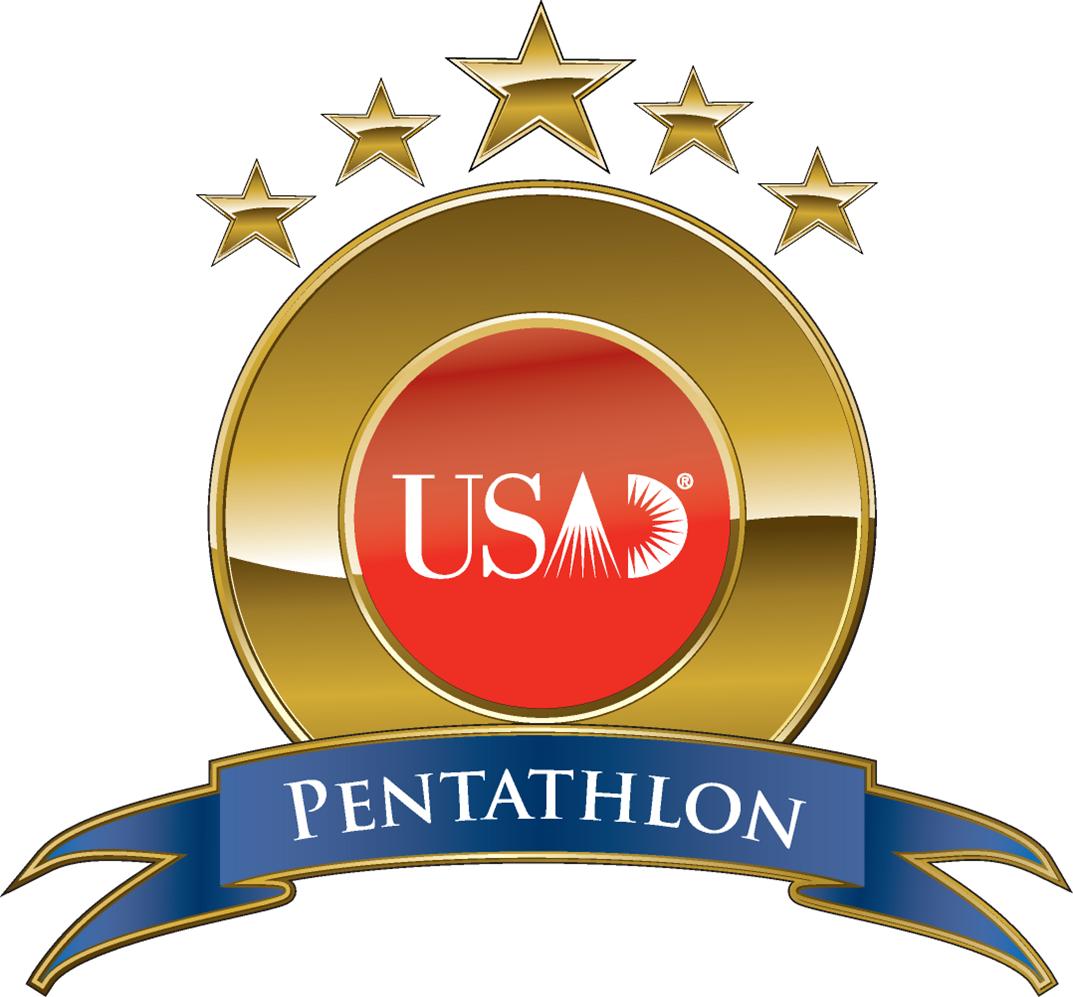 USAD Academic PentathlonSpecial Needs FormSTUDENT NAME: 													SCHOOL: 														ADDRESS: 														SCHOOL PHONE: 													SCHOOL FAX: 														COACH(ES): 														NATURE OF STUDENT’S DISABILITY: 																																																																							Students with allergies (e.g., food, skin, etc.) will give his/her normal care to these allergies.Please attach a copy of IEP and history of how student has been accommodated at previous competitions. Please note that no additional time will be allowed for any testing.Coach’s Signature								DateForms must be received by May 6, 2016 to:pentathlon@usad.org